Załącznik do zarządzenia nr 21/14 Prezesa Instytutu Pamięci Narodowej - Komisji Ścigania Zbrodni przeciwko Narodowi Polskiemu z dnia 22.04.2014 r./zaktualizowany na dzień 7.07.2023 r./Zgłoszenie do KonkursuProsimy o czytelne wypełnienie formularza zgłoszenia, najlepiej drukowanymi literamiCzęść. I. Dane i oświadczenia Zgłaszającego 
        (wypełnia Zgłaszający):Status Zgłaszającego: osoba fizyczna / osoba prawna / jednostka organizacyjna, która w dniu złożenia zgłoszenia posiada zdolność prawną *Imię i nazwisko / nazwa Zgłaszającego:………………………………………………………………………………………………………………Adres zamieszkania (siedziby):…………………………………………………………………………………………………………………Adres korespondencyjny:…………………………………………………………………………………………………………..……Tel: ………………………………………………………………………………………..………………… 	E-mail: …..……………………………………………………………………………………………….…Niniejszym oświadczam, że zgłaszam do udziału w Ogólnopolskim Konkursie „Audycja
Historyczna Roku” organizowanym przez IPN w kategorii Wydarzenie / Losy / Historia
regionalna / Młodzi Twórcy* audycję pod tytułem: 	Krótkie streszczenie audycji:……………………………………………………………………………………………………………..……………………………………………………………………………………………………………..……………………………………………………………………………………………………………………..Krótki życiorys autora lub współautorów: ……………………………………………………………………………………………………………..……………………………………………………………………………………………………………..……………………………………………………………………………………………………………………..(w przypadku, gdy powyższe miejsce jest niewystarczające, ciąg dalszy życiorysu lub życiorysów proszę dołączyć na oddzielnej kartce)Zgłoszona do Konkursu audycja była / nie była* wcześniej emitowana / zamieszczona w  …………………………………………………………………………………………………………..……Data ostatniej emisji materiału*….	Oświadczam, że zapoznałem/-am się z treścią Regulaminu Konkursu i akceptuję jego warunki bez zastrzeżeń.Wyrażam zgodę na przetwarzanie moich danych osobowych dla potrzeb przeprowadzenia Konkursu zgodnie z rozporządzeniem Parlamentu Europejskiego i Rady (UE) 2016/679 z dnia 27 kwietnia 2016 r. w sprawie ochrony osób fizycznych w związku z przetwarzaniem danych osobowych i w sprawie swobodnego przepływu takich danych oraz uchylenia dyrektywy 95/46/WE (ogólne rozporządzenie o ochronie danych) (Dz. Urz. UE.L Nr 119, str. 1 z późn. zm.)przez Instytut Pamięci Narodowej – Komisję Ścigania Zbrodni przeciwko Narodowi Polskiemu.……………………………….…………………..           (data i podpis Zgłaszającego)* niepotrzebne skreślić Część II. Dane i oświadczenia osoby uprawnionej do dysponowania majątkowymi prawami autorskimi do audycji tj. Dysponenta/Współdysponenta praw*(podpisuje Zgłaszający jeżeli jest Dysponentem praw / Współdysponentem praw*). Imię i nazwisko /nazwa: ……………………………………………………………………………………………………………Data i miejsce urodzenia (jeśli dotyczy):.……………..............................................................................……………………………………………………………………………………………………………Adres zamieszkania/siedziby:…………………………………………………………………………….……………………………………………………………………………………………………………Adres korespondencyjny:………………………………...........................................................................……………………………………………………………………………………………………………PESEL (jeżeli dotyczy): …………………………………………………………………………………NIP (jeżeli posiada):  ……………………………………………………………………………………Tel.:..………………………………………….……….………………………………………………..E-mail:..………………………………………………………………………….……………………… Oświadczam, że zapoznałem/am się z treścią regulaminu Konkursu i akceptuję jego warunki bez zastrzeżeń.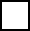  Wyrażam zgodę na przetwarzanie moich danych dla potrzeb przeprowadzenia Konkursu zgodnie 
z rozporządzeniem Parlamentu Europejskiego i Rady (UE) 2016/679 z dnia 27 kwietnia 2016 r.
 w sprawie ochrony osób fizycznych w związku z przetwarzaniem danych osobowych i w sprawie swobodnego przepływu takich danych oraz uchylenia dyrektywy 95/46/WE (ogólne rozporządzenie 
o ochronie danych) przez Instytut Pamięci Narodowej – Komisję Ścigania Zbrodni przeciwko Narodowi Polskiemu. Oświadczam, że jestem osobą uprawnioną do dysponowania majątkowymi prawami autorskimi do audycji pod tytułem:  ...…………………………………………………………………………………………………………...………………………………………………………………………………………………………… Oświadczam, że zgłoszenie audycji i jej wykorzystanie nie naruszy odpowiednich praw autorskich i praw pokrewnych twórców, współtwórców, wykonawców i producentów ani praw lub dóbr osobistych osób trzecich oraz że posiadam wymaganą prawem pisemną zgodę osób, których dane osobowe 
i wizerunki utrwalono w ramach audycji na wykorzystanie tych danych osobowych oraz wizerunków. Niniejszym, w przypadku, gdy zgłaszana audycja zostanie nominowana do nagrody / niezależnie od ewentualnego nagrodzenia zgłaszanej audycji do nagrody* udzielam IPN niewyłącznej i bezpłatnej licencji/sublicencji na audycję w celu realizacji ustawowych zadań IPN na okres 2 lat obejmującej następujące pola eksploatacji:(udzielenie licencji w zakresie wskazanym w punktach 1-3 jest obowiązkowe)w zakresie utrwalania i zwielokrotniania — wytwarzanie dowolną techniką nieograniczonej liczby egzemplarzy audycji, w tym techniką drukarską, reprograficzną, audiowizualną, zapisu magnetycznego, techniką cyfrową i komputerową;w zakresie obrotu oryginałem albo egzemplarzami, na których audycję utrwalono -wprowadzanie do pamięci komputera;w zakresie rozpowszechniania w inny sposób:publiczne wykonanie, wystawienie, wyświetlenie, odtworzenie oraz nadawanie 
i reemitowanie,publiczne udostępnianie audycji w taki sposób, aby każdy mógł mieć do niej dostęp 
w miejscu i w czasie przez siebie wybranym w okresie 2 tygodni od gali, o której mowa w § 7 ust. 7 regulaminu. Niniejszym udzielam IPN niewyłącznej i bezpłatnej licencji/sublicencji na audycję w celu
realizacji ustawowych zadań IPN na okres 2 lat obejmującej następujące pola eksploatacji:w zakresie obrotu oryginałem albo egzemplarzami, na których audycję utrwalono -wprowadzenie do obrotu, użyczenie lub najem;w zakresie rozpowszechniania w inny sposób: publiczne udostępnianie audycji w taki sposób, aby każdy mógł mieć do niej dostęp w miejscu i w czasie przez siebie wybranym. (udzielenie licencji w zakresie wskazanym w punktach 1-2 jest nieobowiązkowe)……………………………………………………..(data i podpis Dysponenta/Współdysponenta praw*)(w przypadku Współdysponentów praw ich dane i oświadczenia należy przedstawić na odrębnych kartach, każdy z Współdysponentów  jest zobowiązany do podpisania karty)* niepotrzebne skreślićCzęść  III.  Dane  i  oświadczenia  Autora/Współautora audycji *Imię i nazwisko 		………………………………………………………………………………………………………Adres korespondencyjny/e-mail:……………………………………………………………………………………………………..…Numer tel.:……………………………………………………………………………………………………..…☐ Wyrażam zgodę na przetwarzanie moich danych dla potrzeb przeprowadzenia Konkursu zgodnie 
z rozporządzeniem Parlamentu Europejskiego i Rady (UE) 2016/679 z dnia 27 kwietnia 2016 r. w sprawie ochrony osób fizycznych w związku z przetwarzaniem danych osobowych i w sprawie swobodnego przepływu takich danych oraz uchylenia dyrektywy 95/46/WE (ogólne rozporządzenie o ochronie danych) (Dz.Urz.UE.L Nr 119, str. 1 z późn. zm.) przez Instytut Pamięci Narodowej – Komisję Ścigania Zbrodni przeciwko Narodowi Polskiemu.  ☐ Wyrażam zgodę na opublikowanie mojego życiorysu oraz zawartych w nim danych osobowych 
w materiałach związanych z Konkursem. Wyrażam zgodę na publikację  mojego wizerunku w materiałach związanych z konkursem zgodnie z art. 81  ust. 1 ustawy o  prawie autorskim i prawach pokrewnych - zgoda jest dobrowolna       TAK						NIE……………………………………………               (data i podpis Autora/ Współautora*)* niepotrzebne skreślić